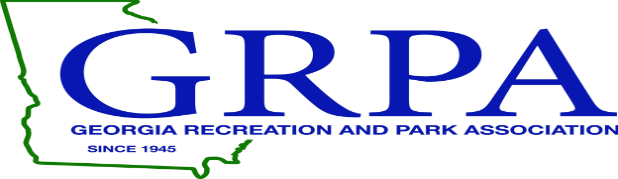 2018GRPAClass A, B,C 8U Coach Pitch & Class 10 U Live Pitch Baseball State Tournament  Host: Morgan County Recreation Department 		   Date:                 July 10-13,2018 		   Locations: 	William Wood Park  				1000 Heritage Park Circle Madison, GA 30650You must attend the Pre- Tournament CoachesMeeting held one hour Prior to your first game.Entry Fee: $200.00 Per Team  Admission: Adults - $5.00  Students - $2.00Seniors (55 and over) $2.00Tournament Directors:Lance Alexander, Drew Torok, Jay Doss, For Further Information CallMorgan County Recreation Department706-342-0588Morgan County Recreation Department 30650Director: Lance L. AlexanderOffice 706-342-9340July 10, 2018To: 8U and 10U Boys Coaches,Congratulations on making it to the GRPA State Tournament. The Morgan County Recreation Department would like to welcome you to Madison, Morgan County Georgia.If you have any questions please do not hesitate to call. 		Administrative Office: 	706-342-0588Lance Alexander (Cell)	706-707-6246Drew Torok (Cell) 		706-621-9327Jay Doss (Cell)		706-818-3720We hope your stay is enjoyable and Good Luck.Lance Alexander, DirectorMorgan County Food/LodgingShopping AttractionsLodging:Red Roof Inn			706-342-0054	1972 Eatonton Road	Madison 	30650Quality Inn			706-342-1839	2001 Eatonton Road	Madison	30650Holiday Inn Express ($85 group rate)     706-342-9190	1041 Ramada Lane	Madison	30650Hampton Inn			706-342-9003	2012 Eatonton Road	Madison 	30650The James Madison		706-342-7040	260 W. Washington Street	Madison	30650Super 8			                   706-438-1081	2091 Eatonton Road	Madison 	30650Restaurants:’s Place			706-342-1600	325 W. Washington Street	Madison	30650Amici’s				706-342-0000	174 W. Washington Street	Madison 	30650Arby’s				Benny Paul’s			706-752-1020	1001 Baldwin Dairy Rd	Buckhead	30625Bonner’s Triple B	 	706-342-9610	1500 Bonner Lane	Buckhead 	30625Burger King			706-342-0065	1950 Eatonton Road	Madison 	30650Captain D's 			(706) 438-1325	1910 Eatonton Rd 	Madison	30650                       Chick-fil-A			706-752-0219	1781 Eatonton Road	Madison	30650Cracker Barrel			706-343-9963	2003 Eatonton Road	Madison	30650Crowe’s BBQ				 	30650Dairy Queen			706-343-1102	1940 Eatonton Road	Madison 	30650Dos Amigo’s Mexican Restaurant	706-438-1556	1650 Eatonton Road	Madison	30650Happy China			706-342-7679	1143 Eatonton Road	Madison 	30650Kentucky Fried Chicken		706-342-2542	1971 Eatonton Road	Madison 	30650Krystals				Madison Chop House Grille	706-342-9009	202 S. Main Street	 	 Drug Company		Madison Gift Mart & Café	Marco's 			(706) 342-7646	1694 Eatonton Rd		Madison	30650McDonald’s			706-342-4120	1920 Eatonton Road	Madison 	30650Perk Avenue Café & Coffee House	706-342-2562	111   West Jefferson Street	Madison 	30650Pizza Hut			706-342-2545	1970 Eatonton Road	Madison 	30650Scoops Ice-Cream Shop	706-342-3002	123B W. Washington Street	 	30650Steak & Shake			706-438-5462	2011 Eatonton Road	Madison	30650Subway				Town 220 			706-752-1445	220 W. Washington Street	Madison 	30650That Pizza Place		706-343-1114	171 W. Washington Street	Madison	30650Waffle House			Waffle House			Wendy’s			Yesterday’s Café		Zaxbys				706-342-9990	1930 Eatonton Road	Madison 	30650Shopping – Shops and AntiquesAntique Sweets			706-342-0034	132 E. Washington Street	 	The Creative Mark		706-342-2153	165 S. Main Street	 	Laughing Moon			706-342-8008	183 S. Main Street	 	Madison Drug Company		706-342-1722	213 N. Main Street	 	Madison Flower Basket		The Madison Gift Mart & Café	Petals Salon			706-342-0702	203 W. Jefferson Street	 	Saffold House Antiques		706-342-3536	176 W. Jefferson Street	 	Sartoria Monica			706-343-0000	232 W. Washington Street	 	Shoal Creek Cabinetry		706-752-0840	150 W. Jefferson Street	Madison 	30650Thrifty Mac Drugs		706-342-4141	218 S. Main Street		Wal-Mart			706-342-9988	1532 Eatonton Rd.	 	Whidby Jewelers		Attractions/RecreationAfrican-American Museum	706-342-9191	156 Academy Street	Madison 	30650Hard Labor Creek State Park	706-557-3001	Fairplay Road		Rutledge 	30663Hill Park			706-342-1251	S. Main Street		 	Jack’s Creek Tree Farm		706-343-1855	2261 Price Mill Road	Bostwick 	30623	Madison Chamber of Commerce	706-342-4454	115 E. Jefferson Street	 	Madison Morgan Cultural Center	 of Fine Art	 Courthouse	Steffen Thomas Museum	706-342-7557	4200 Bethany Church Road	Buckhead 	30625Necessary to Know:911 Dispatch			Madison Fire Department	Madison Police Department	Morgan Co Board of Comm	Morgan Co Sheriffs Office	 Courthouse	 Post Office	